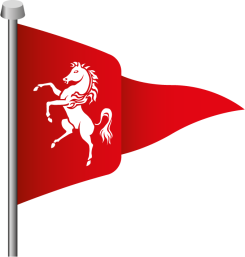 Medway Yacht Club Cruiser Class Fitting Out Supper & Prize GivingWith Guest Speaker Dave SelbyAuthor Of “The Impractical Boat Owner” Saturday 13th April 2019, at 19.30             Stuffed Chicken with Pancetta, Watercress & Cream SauceOrPan Fried Sea Bass with a Hollandaise Sauce~Glazed Apple TartOrCrème Brûlée£25.00 per person and £9.95 per childBOOKING FORMNumber of places ....... @ £25.00 and number of places ……. (children) @ £9.95. Cheque enclosed (made payable to MYC Cruiser Class) total amount £......Please complete this form and send it, along with your cheque to: Medway Yacht Club Office, Lower Upnor, Rochester, Kent, ME2 4XB.If you prefer to pay online please email booking form to myccruiserclass@gmail.com       Cruiser Class account number 30628522 Sort Code 20-76-55Full names of all attending:Telephone number:.................................... Email:…………………………………………………………………. Dietary Requirements: ................................................................................................................Seating Request: ..........................................................................................................................Full NameMain ChoiceDessert Choice